Harmonization Card Sort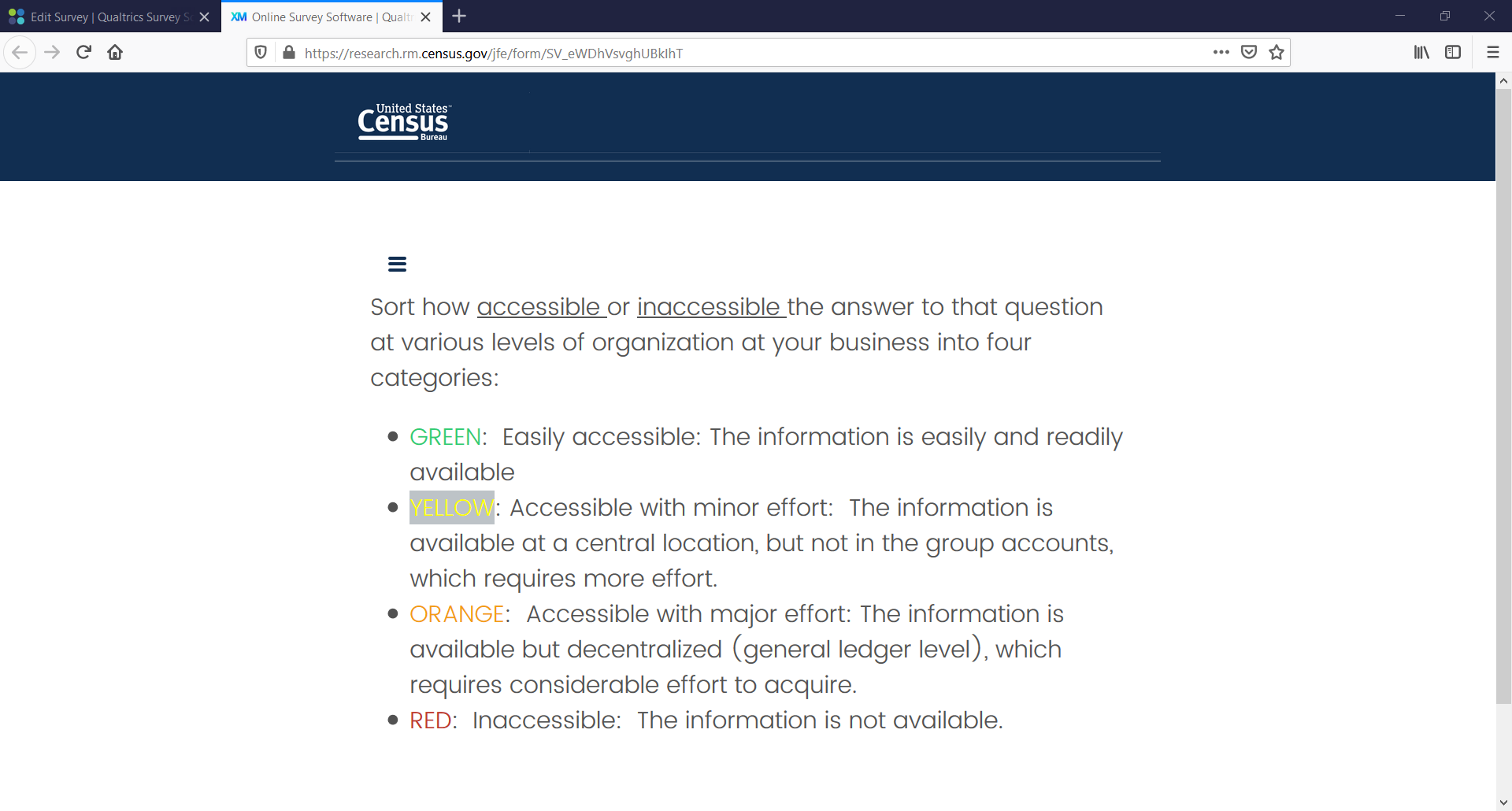 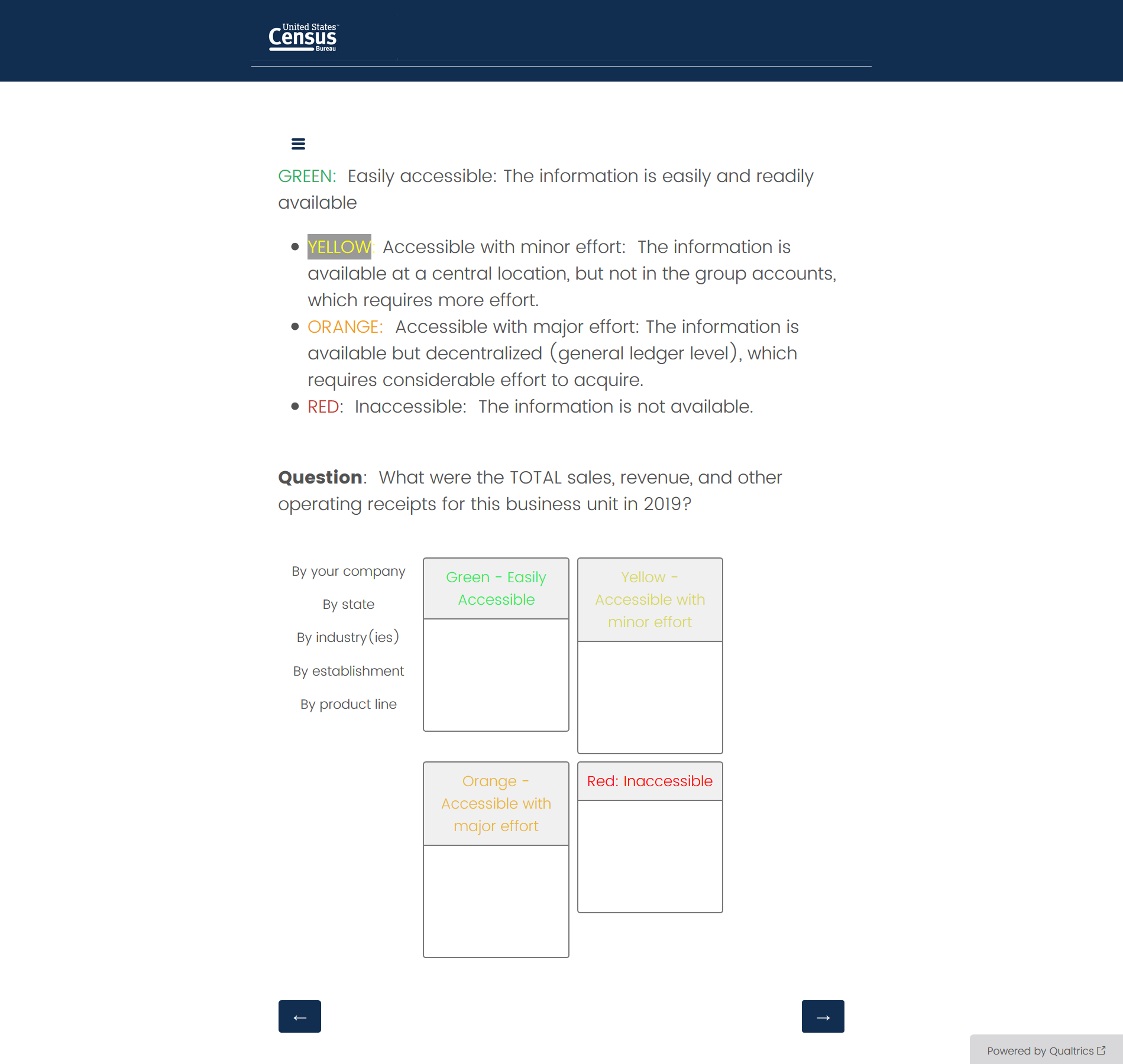 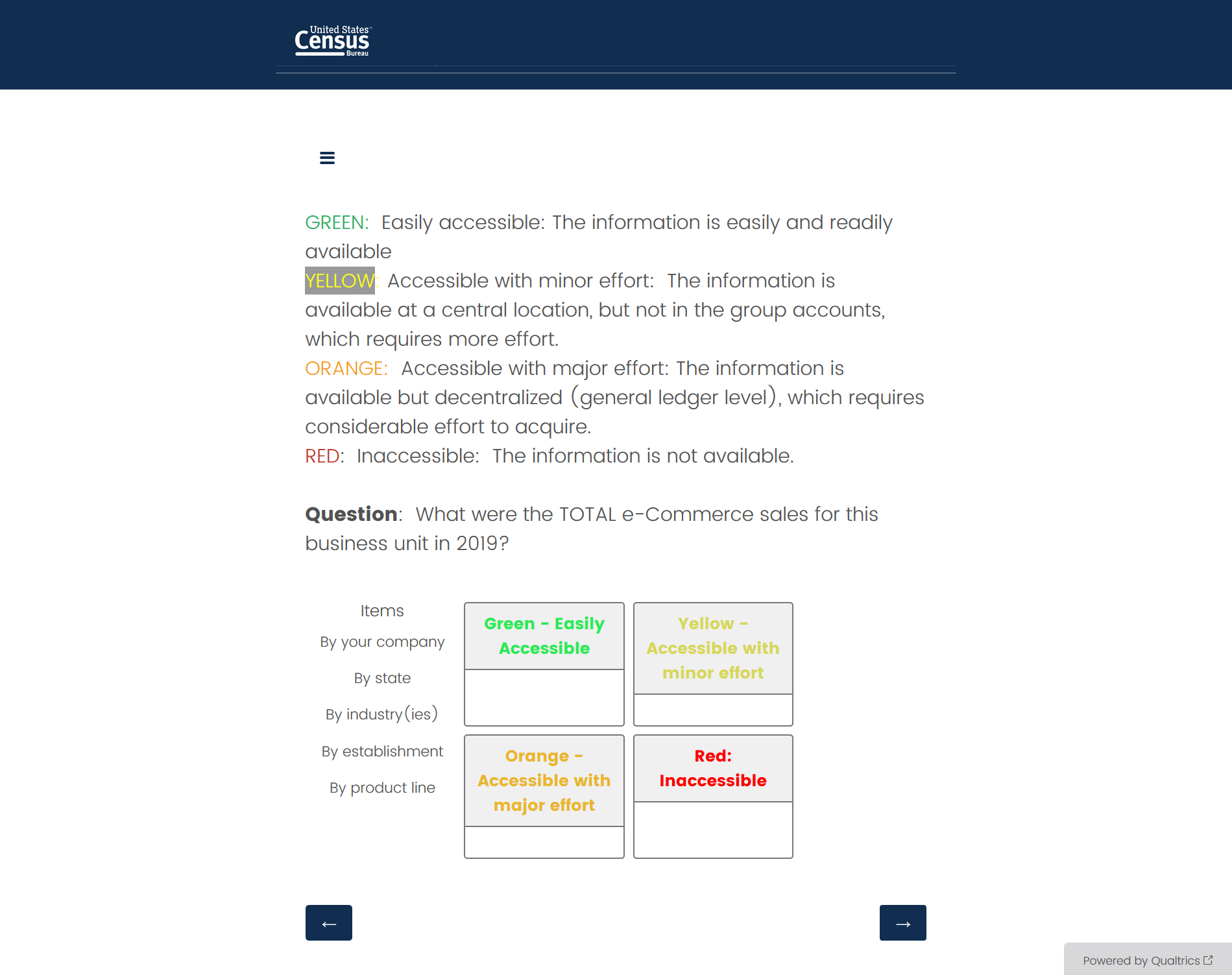 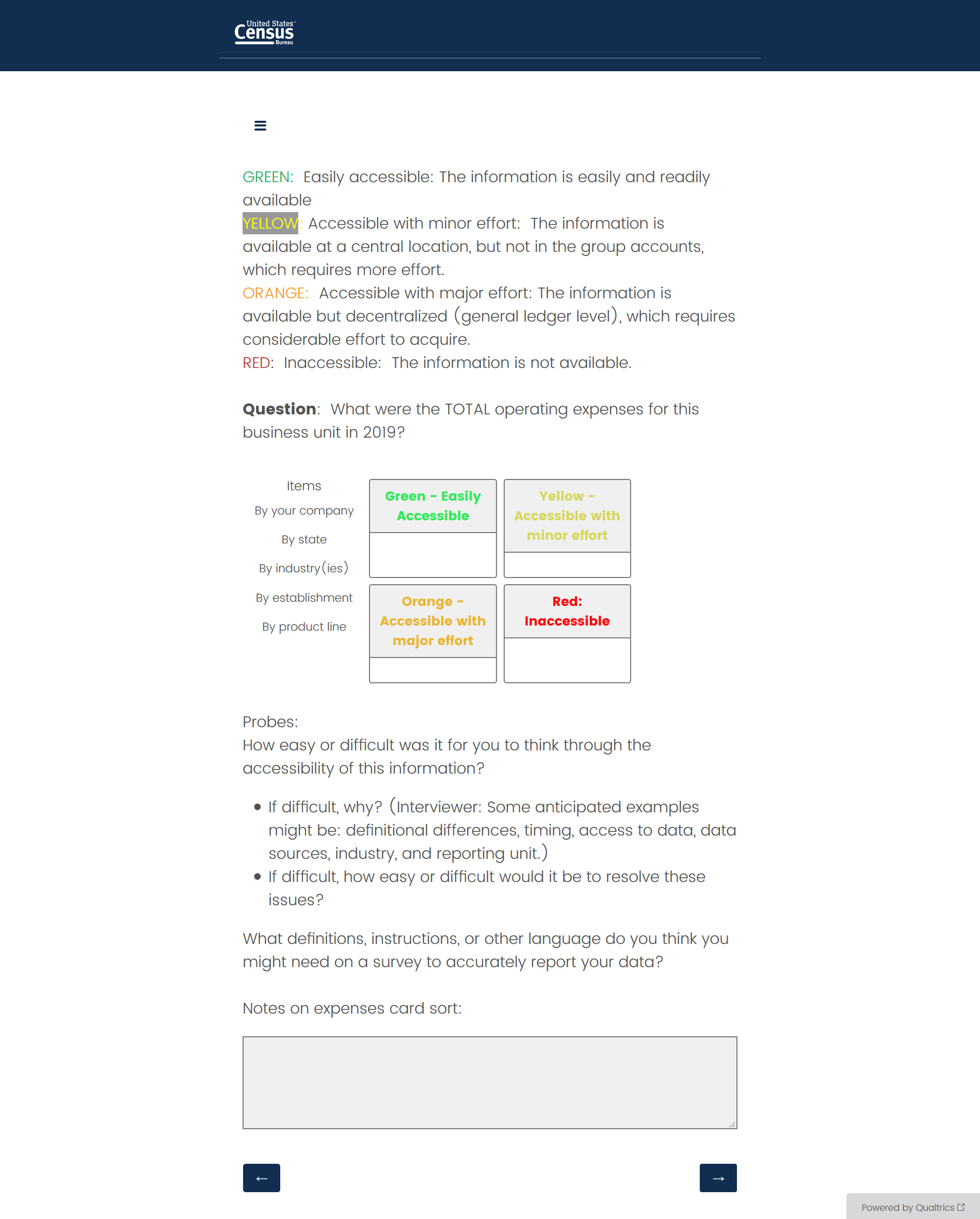 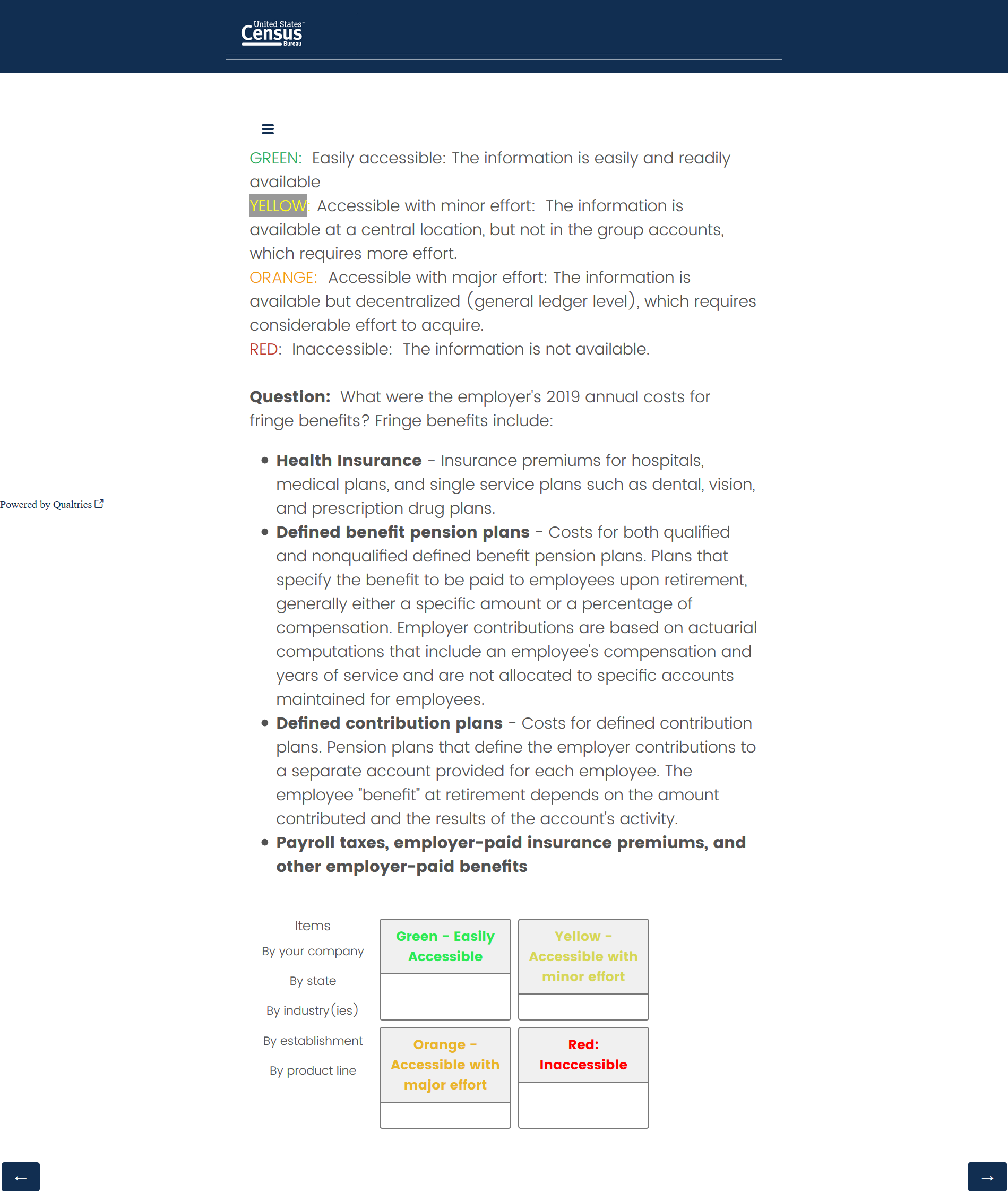 